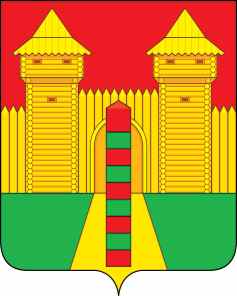 АДМИНИСТРАЦИЯ  МУНИЦИПАЛЬНОГО  ОБРАЗОВАНИЯ «ШУМЯЧСКИЙ  РАЙОН» СМОЛЕНСКОЙ  ОБЛАСТИРАСПОРЯЖЕНИЕот 25.04.2024г. № 143-р           п. ШумячиВ соответствии со ст. 39 Федерального закона от 5 апреля 2013 года № 44-ФЗ «О контрактной системе в сфере закупок товаров, работ, услуг для обеспечения государственных и муниципальных нужд» (с изменениями и дополнениями)1. Создать комиссии по осуществлению закупок путем проведения конкурентных процедур определения поставщика (подрядчика, исполнителя).2. Контроль за исполнением настоящего распоряжения возложить на заместителя Главы муниципального образования «Шумячский район» Смоленской области Н.М. Дмитриеву.Глава муниципального образования«Шумячский район» Смоленской области                                          Д.А. КаменевСостав комиссии по осуществлению закупок для нуждМуниципального бюджетного учреждения культуры «Шумячская                   централизованная клубная система» на 2024 годО создании комиссии по                            осуществлению закупок для нужд      Муниципального бюджетного           учреждения культуры «Шумячская централизованная клубная система»    на 2024 годПриложениек распоряжению Администрации муниципального образования «Шумячский район» Смоленской области от 25.04.2024г. № 143-рСеменова Татьяна Георгиевна- начальник Отдела по культуре и спорту Администрации муниципального образования «Шумячский район» Смоленской области                      (по согласованию), председатель комиссииЧлены комиссии:Члены комиссии:Артемова Наталья Олеговна- ведущего специалиста сектора по регулированию контрактной системы в сфере закупок Администрации муниципального образования «Шумячский район» Смоленской области;Васильева Ольга Владимировна- начальник Муниципального казенного учреждения «Централизованная бухгалтерия учреждений культуры» Шумячского района Смоленской области (по согласованию);Аргунова Светлана Петровна- директор Муниципального бюджетного учреждения «Шумячская централизованная библиотечная система» (по согласованию);Сидоренко Екатерина Дмитриевна- директор Муниципального бюджетного учреждения культуры «Шумячская централизованная клубная система».